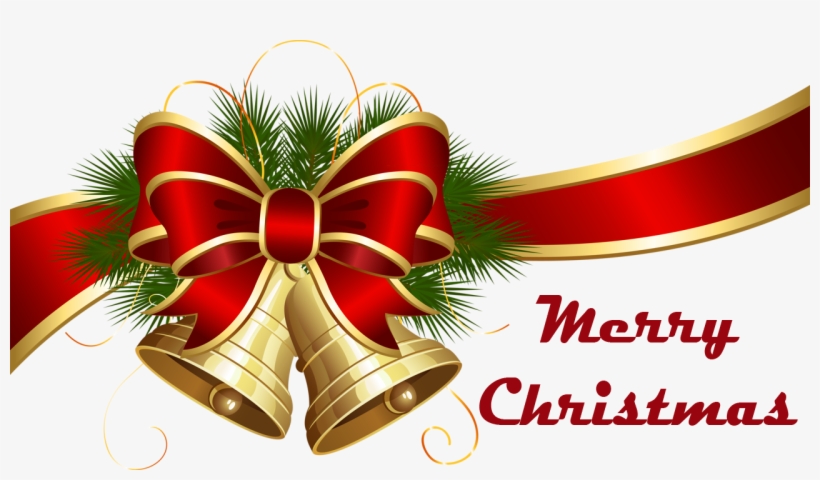 Thank you to everyone who donated to the flower fund for the Christmas decorations. The following Honor/Memorial Gifts were received:In honor of Father Jack Harris, by Stan & Sheila Willis;In honor of Father Joseph Friend, by Stan & Sheila Willis;In honor of June Cambiano, by Vicki Shadell;In honor of Don & Linda Boedeker, by Becky Lewandowski;In honor of Mary Reese and Ella Fisher, Beau and Finlee Voss, by Pawpaw and Mimi;In honor of The Riedmueller Families, by Lorene Riedmueller;In memory of Joey Shadell and Masel Brown, by Vicki Shadell;In memory of Bill & Darlene Cree and William David Keeton, by David & Judy Cree;In memory of Charlie Wiedower, by Linda, Lance, Beth, Lynlee, and Gregory;In memory of Deceased Members of The Reandeau & Kornas Families; by Sharon Kornas;In memory of Riedmueller & Laux Families, by Lorene Riedmueller;In memory of Ed Riedmueller, by Margie Riedmueller;In memory of Anthony Malik, by James & Angela Malik;In memory of Jimmy Welcher, by Karen Welcher;In memory of Bill & Lorine Kordsmeier & A.J. Hoelzeman, by Mark & Annie Hoelzeman;In memory of Johnnie Mae Moore, by Jimmie & Pauline Patrick;In memory of Larry Chambers, by Becky & Heathe;In memory of Dick Lewandowski, by Becky & Heathe;In memory of Bob & Dolly DeSalvo, by Becky & Heathe;In memory of George & Jeanette Stobaugh, by Becky & Heathe;In memory of Carl & Cole Hill, by Becky Lewandowski; In memory of DeeEtt Riedmueller, by Becky Lewandowski; In memory of Jeff Maus, by Becky Lewandowski; In memory of J.P. Koch, Cyril & Ellie Kordsmeier and Mickey Zachary, by Christina Koch & Family;In memory of Mary Burn, by Beth Sharbaugh & Fr. Jason Sharbaugh;In memory of Clem Hartman, by Delores Hartman & Family;In memory of Bob & Dolly DeSalvo, Dick Lewandowski, George & Jeanette Stobaugh, by Jim, Ann, & Julie;In memory of John & Catherine Maus, Donald & Elizabeth Maus, Bernard & Jeff Maus, by Mary Joyce Maus & Family;In memory of Edward & Theresa DeSalvo, Steve & Sam DeSalvo, by Mary Joyce Maus & Family;In memory of George & Jeanette Stobaugh, by Tracey & Tracie Stobaugh and Girls;In memory of Don Richey, Bringal & Richey Families, by Nina Richey & Family;In memory of Bill & Mary Holmes, Jacob Rohlman, Fred Sr. & Fred Jr. Boedeker, Bob Boedeker & Jim Gable by Don & Linda Boedeker;In memory of Hubert & Marjorie Hoyt, by Todd & Amy Hoyt;In memory of Don Godfrey, deceased members of The Godfrey & Rohlman Families, by Ann Godfrey;In memory of Carl and Margie Stobaugh, by Carla Wilson;In memory of Ronnie Stell, Helen Ward, Ronnie Erwin and Nancy Kaye Dold by Teresa Stell;In memory of David Little, by Mary Little;In memory of Willie & Marie Freyaldenhoven, and Houston & Mary Mallett, by Dc. Steve & Barbara Mallett;In memory of Sylvester & Beatrice Gunderman, Frank Sr. & Margaret Gunderman, Will C. & Amanda Jackson, Jim & Albertine Gunderman, Joe Gunderman, Lawrence Gunderman, Paul& Shirley Gunderman, Frank Gunderman Jr., John Gunderman, S.C. & Helen McMillen, Margaret DeSalvo, Andrew “Butch” & Barbara Gunderman, George Conine, Delores Gunderman, by Mary Gunderman;In memory of Carl & Cole Hill, Connor Kordsmeier, David Little, Jerry Little & Dick Lewandowski, by Janis Hill and Family; In memory of Aloys J. Hoelzeman, by Therese Hoelzeman;In memory of Henry Thines, by Betty Thines;In memory of J.C. & Ella Mae Willis, Ray Moll and Henry Moll, by Stan & Sheila Willis;In memory of Erika McGee, by The DeSalvo Family;In memory of John P. & Clara Thines, Jim Hutchison and Ellen Hutchison, by The Hutchison Family;In memory of J.P. Koch, by Paul & Marietta Lemon;In memory of Theresa Bost and Briana Briggler, by David & Jackie Briggler, Boys & Randy Bost;In memory of Bernard, Leona, Glen & Yvonne Koch, by The Family;In memory of Bernie Maus and Jeff Maus, by Chester & Carol Good;In memory of Ben Pinter, by Catherine Pinter and Family;In memory of Jerome Lipsmeyer, by Jan Dixon and Family;In memory of Dc. Oscar Rohlman, Brad Smith, Don Godfrey, Joyce Godfrey & Jacob Rohlman, by Joe & Brianne Rohlman;In memory of Pedro and Eleanor Fresneda, by The Family;In memory of Jack Cox, Virginia Longo Cox, Annette Flowers and Blasé Yamona, Sr. by Bernadette Post;In memory of  David & Christine Thessing, C.W. & Clara Drilling, and Alidene Malone, by Denis & Dixie Drilling;Additional Donations to Fund:Otto & Carolyn Lienhart		Bob & Susan BuserBrian & Carolyn BaileyHarvey & Janet Massa	Mary Wofford	Rich & Natalie MoellersKathleen SmithMike & Ruby ShoesmithPaulette JonesJerome & Theresia Whitbey